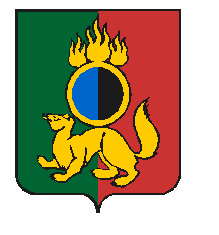 АДМИНИСТРАЦИЯ ГОРОДСКОГО ОКРУГА ПЕРВОУРАЛЬСКПОСТАНОВЛЕНИЕг. ПервоуральскО силах и средствах постоянной готовности Первоуральского городского звена Свердловской областной подсистемы единой государственной системы предупреждения и ликвидации чрезвычайных ситуацийВ соответствии с Постановлением Правительства Российской Федерации от 30 декабря 2003 года № 794 «О единой государственной системе предупреждения и ликвидации чрезвычайных ситуаций», Постановлением Правительства Свердловской области от 28 февраля 2005 года № 139-ПП «О Свердловской областной подсистеме единой государственной системы предупреждения и ликвидации чрезвычайных ситуаций», Постановлением Правительства Свердловской области от 26 марта 2014 года                                                № 246-ПП «О силах и средствах постоянной готовности Свердловской областной подсистемы единой государственной системы предупреждения и ликвидации чрезвычайных ситуаций», постановлением Администрации городского округа Первоуральск от 31 марта 2020 года                              № 587 «О Первоуральском городском звене Свердловской областной подсистемы единой государственной системы предупреждения и ликвидации чрезвычайных ситуаций» Администрация городского округа ПервоуральскПОСТАНОВЛЯЕТ:1. Утвердить Перечень сил и средств постоянной готовности Первоуральского городского звена Свердловской областной подсистемы единой государственной системы предупреждения и ликвидации чрезвычайных ситуаций (прилагается).2. Муниципальному бюджетному учреждения «Первоуральская городская служба спасения» (А. Ф. Чернышев) обеспечить учет и корректировку информации по силам и средствам постоянной готовности Первоуральского городского звена Свердловской областной подсистемы единой государственной системы предупреждения и ликвидации чрезвычайных ситуаций.3. Считать утратившим силу постановление Администрации городского округа Первоуральск от 06 февраля 2015 года № 180 «Об утверждении Перечня сил и средств постоянной готовности Первоуральского городского звена Свердловской областной подсистемы единой государственной системы предупреждения и ликвидации чрезвычайных ситуаций».4. Настоящее постановление опубликовать в газете «Вечерний Первоуральск» и разместить на официальном сайте городского округа Первоуральск.5. Контроль за выполнением настоящего постановления возложить на заместителя Главы Администрации городского округа Первоуральск по взаимодействию с органами государственной власти и общественными организациями В. А. Таммана.Глава городского округа Первоуральск							И.В. Кабец21.01.2022№99